Department of Economics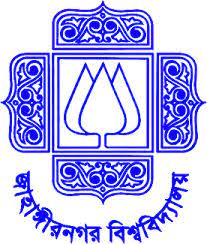 Jahangirnagar UniversitySavar, Dhaka1st ADVANCED TRAINING COURSE ON RESEARCH TECHNIQUES IN SOCIAL SCIENCES 2021(ONLINE)APPLICATION FORMName		: . . . . . . . . . . . . . . . . . . . . . . . . . . . . . . . . . . . . . . . . . . . . . . . . . . . . . . . . . . . . . . . . . . . . . .Present address		: . . . . . . . . . . . . . . . . . . . . . . . . . . . . . . . . . . . . . . . . . . . . . . . . . . . . . . . . . . . . . . . . . . . . . .		  . . . . . . . . . . . . . . . . . . . . . . . . . . . . . . . . Mobile No : . . . . . . . . . . . . . . . . . . . . . . . . . . . .		Email : . . . . . . . . . . . . . . . . . . . . . . . . . . . . . . . . . . . . . . . . . . . . . . . . . . . . . . . . . . . . . . . . .Present Occupation 	: . . . . . . . . . . . . . . . . . . . . . . . . . . Designation:  . . . . . . . . . . . . . . . . . . . . . . . . . . . . . . .		  . . . . . . . . . . . . . . . . . . . . . . . . . . . . . . . . . . . . . . . . . . . . . . . . . . . . . . . . . . . . . . . . . . . . . .Date of Birth		:  . . . . . . . . . . . . . . . . . . . . . . . . . . . . . . . . . . . . . . . . . . . . . . . . . . . . . . . . . . . . . . . . . . . .Academic Records	:Purpose for which the training is sought (write a paragraph):. . . . . . . . . . . . . . . . . . . . . . . . . . . . . . . . . . . . . . . . . . . . . . . . . . . . . . . . . . . . . . . . . . . . . . . . . . . . . . . . . . . . . . . . .. . . . . . . . . . . . . . . . . . . . . . . . . . . . . . . . . . . . . . . . . . . . . . . . . . . . . . . . . . . . . . . . . . . . . . . . . . . . . . . . . . . . . . . . .. . . . . . . . . . . . . . . . . . . . . . . . . . . . . . . . . . . . . . . . . . . . . . . . . . . . . . . . . . . . . . . . . . . . . . . . . . . . . . . . . . . . . . . . .Yours faithfullyDate: . . . . . . . . . . . . . . . . .                                                                                                     . . . . . . . . . . . . . . . . . . . .Signature of ApplicationIf necessary use additional sheet                                                                  Name of ExaminationPassing YearName of Institution/ DepartmentBoard/UniversityGroup/SubjectResult (Division/Class/CGPA)